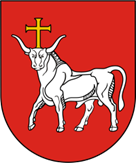 BIUDŽETINĖS ĮSTAIGOS 	,,............................................................................“	DIREKTORIUSĮSAKYMASDĖL BIUDŽETINĖS ĮSTAIGOS .... „PAVADINIMAS“.... INVENTORIZACIJOS METU RASTO TURTO VERTĖS NUSTATYMO (NUVERTĖJIMO)...................... m. .................... ...d. Nr. ....  KaunasVadovaudamasis Lietuvos Respublikos finansinės apskaitos įstatymu, Inventorizacijos taisyklėmis, patvirtintomis Lietuvos Respublikos Vyriausybės 2022 m. birželio 15 d. nutarimu Nr. 630 „Dėl inventorizacijos taisyklių patvirtinimo“,  Viešojo sektoriaus apskaitos ir finansinės atskaitomybės ( VSAFAS) 22 standartu „Turto nuvertėjimas“ bei atsižvelgiant į BĮ „Pavadinimas“ direktoriaus įsakymu Nr. ...  sudarytos Iventorizacijos  komisijos parengtu (-ais) invetorizacijos aprašu (-ais):1. N u r o d a u  sumažinti į apskaitą įtraukto turto vieneto  balansinę vertę: 1.1. .. turto inventorinis numeris......................pavadinimas.. nuo..................iki...........;1.2. .. turto inventorinis numeris......................pavadinimas.. nuo..................iki...........;1.3. .. turto inventorinis numeris......................pavadinimas.. nuo..................iki...........;2.   Į p a r e i g o j u  Inventorizacijos  komisijos pirmininką......... pareigos, vardas pavardė..........., apie į apskaitą įtraukto turto vieneto sumažintą balansinę vertę nedelsiant DVS „Kontora“ priemonėmis  informuoti BĮ „Kauno biudžetinių įstaigų buhalterinė apskaita“.3.  Pavedu... pareigos, vardas pavardė...........kontroliuoti šio įsakymo vykdymą (Įsakymo vykdymo kontrolę p a s i l i e k u sau). 4. Šis įsakymas per vieną mėnesį nuo informacijos apie jį gavimo dienos gali būti skundžiamas Regionų apygardos administracinio teismo Kauno rūmams (A. Mickevičiaus g. 8A, Kaunas) Lietuvos Respublikos administracinių bylų teisenos įstatymo nustatyta tvarka arba Lietuvos administracinių ginčų komisijos Kauno apygardos skyriui (Laisvės al. 36, Kaunas) Lietuvos Respublikos ikiteisminio administracinių ginčų nagrinėjimo tvarkos įstatymo nustatyta tvarka.Direktorius		 				Vardas Pavardė